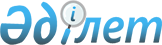 О присвоении наименования безымянной улице села Сайхин Сайхинского сельского округа Бокейординского районаРешение акима Сайхинского сельского округа Бокейординского района Западно-Казахстанской области от 5 августа 2015 года № 50. Зарегистрировано Департаментом юстиции Западно-Казахстанской области 18 августа 2015 года № 3996      В соответствии с Законами Республики Казахстан от 23 января 2001 года "О местном государственном управлении и самоуправлении в Республике Казахстан", от 8 декабря 1993 года "Об административно-территориальном устройстве Республики Казахстан", с учетом мнения населения села Сайхин и на основании заключения Западно-Казахстанской областной ономастической комиссии, аким Сайхинского сельского округа РЕШИЛ:

      1. Присвоить наименование безымянной улице села Сайхин Сайхинского сельского округа Бокейординского района следующее наименование:

      "№ 1У" проектная улица – улица "Шәкір Жексенбаев".

      2. Ведущему специалисту аппарата акима Сайхинского сельского округа (Мухитов Ж.) обеспечить государственную регистрацию настоящего решения в органах юстиции, его официальное опубликование в информационно-правовой системе "Әділет" и в средствах массовой информации.

      3. Контроль за исполнением настоящего решения оставляю за собой.

      4. Настоящее решение вводится в действие по истечении десяти календарных дней после дня первого официального опубликования.


					© 2012. РГП на ПХВ «Институт законодательства и правовой информации Республики Казахстан» Министерства юстиции Республики Казахстан
				
      Аким Сайхинского сельского округа

Б. Насиммулин
